Beth fu effaith Brecsit ar safle’r Deyrnas Gyfunol o fewn i’r economi fyd-eang?Pa mor bwysig yw hil a rhywedd yng ngwleidyddiaeth ryngwladol yr 21ain ganrif?‘Mae’r proffil yn y cyfryngau sydd i’r Gwrthdaro rhwng Arabiaid ac Israeliaid yn hollol anghymesur â’i bwysigrwydd gwleidyddol.’  Trafodwch.A yw Rwsia’n fygythiad i ddiogelwch rhyngwladol?Yn yr 21ain ganrif, mae grym economaidd yn bwysicach na grym milwrol. Trafodwch.Pam mae hi’n anodd cael atebion i’r newid yn yr hinsawdd mewn gwleidyddiaeth ryngwladol?A ddylai’r gymuned ryngwladol gymryd camau milwrol i hyrwyddo democratiaeth?I ba raddau y mae’r Unol Daleithiau yn abl ac yn fodlon bod yn arweinydd ar y byd Gorllewinol rhyddfrydol?A ddylai’r ‘Gorllewin’ ofni twf Tsieina?Pa ffyrdd sydd orau i wladwriaethau mwy cyfoethog gynorthwyo gwledydd tlotach i ddatblygu’n economaidd? 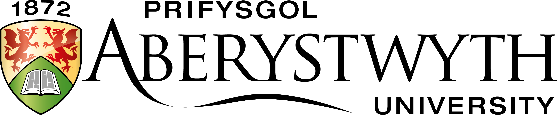 Arholiad MynediadMawrth 2022GWLEIDYDDIAETH RYNGWLADOLAmser: 1.5 awr (90 munud)Atebwch DDAU gwestiwnGWLEIDYDDIAETH RYNGWLADOLAmser: 1.5 awr (90 munud)Atebwch DDAU gwestiwn